ОБЩИНСКИ СЪВЕТ – ДУЛОВО, ОБЛ. СИЛИСТРА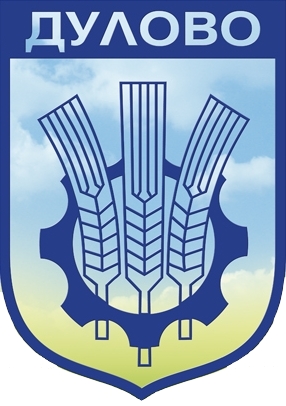 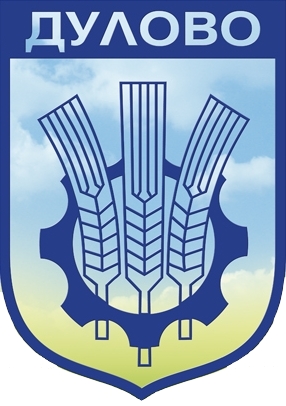 –––––––––––––––––––––––––––––––––––––––––––––––––––––––––––––––––ул. “Васил Левски” № 18                                     тел.: (0864) 2 31 00 ; Факс:(0864) 2 30 207650  Дулово				                 	       e-mail: obs_dulovo@abv.bg      Р Е Ш Е Н И Е   № 267          от  22.06.2021 година за учредяване на безсрочно възмездно право на строеж върху ПИ №24030.501.916-частна общинска собственост по КК и КР на гр. ДуловоНа основание  чл. 21, ал.1 т.8 от ЗМСМА, чл.38, ал.2 от ЗОС, чл.65 ЗС и чл.28, ал.1, т.4 от Наредба № 2 за реда на придобиване, управление и разпореждане с общинското имущество, Общински съвет - Дулово РЕШИ:Дава съгласие за учредяване на  безсрочно възмездно право на строеж от 5 кв.м. на Женя Василева Иванова с ЕГН:900106**** от гр. Дулово върху ПИ №24030.501.916 по КК и КР на гр. Дулово, с обща площ на целия имот от 646кв.м., отреден за ниско застрояване, застроен с отстъпено право на строеж,  описан в АЧОС №1108/19.10.2008г., вписан в Служба по вписванията с вх. №1500/23.10.2009г., акт №50, при пазарна стойност на правото на строеж 72,00 лв. (седемдесет и два лева) без ДДС, данъчна оценка на частта за застрояване 30,90 лв (тридесет лева и деветдесет стотинки).На основание чл.41, ал.2 от Закона за общинската собственост приема пазарната цена на правото на строеж, описана в  т. 1.Възлага на Кмета на Община Дулово да извърши съответните процедурни действия по разпореждане с имота.Решението е прието на заседание на Общински съвет-Дулово, проведено на 22.06.2021 година, Протокол № 22,  т.1.1. от дневния ред, по Доклад  № 189/08.06.2021г. и е подпечатано с официалния печат на Общински съвет-Дулово.За Председател на Общински съвет-Дулово:   …………/п/……………../Съгл.чл.15, ал.2 от ПОДОСНКВОА/      /Джюнеид Вахид/ ОБЩИНСКИ СЪВЕТ – ДУЛОВО, ОБЛ. СИЛИСТРА–––––––––––––––––––––––––––––––––––––––––––––––––––––––––––––––––ул. “Васил Левски” № 18                                     тел.: (0864) 2 31 00 ; Факс:(0864) 2 30 207650  Дулово				                 	       e-mail: obs_dulovo@abv.bg      Р Е Ш Е Н И Е   № 268          от  22.06.2021 година за прекратяване на  съсобственост чрез продажба на  общинската част  от урегулиран поземлен имот XVIII – 200, в кв. 20  по плана за регулация на с. Златоклас  На основание  чл. 21, ал. 1, т. 8 от Закона за местното самоуправление и местната администрация, чл. 36, ал. 1, т. 2 от Закона за общинската собственост и чл. 33, ал. 1, т. 2 от Наредба № 2 за реда на придобиване, управление и разпореждане с общинското имущество, Общински съвет - Дулово РЕШИ:Дава съгласи да се прекрати съсобствеността чрез продажба на 129 (сто двадесет и девет) кв.м. ид.ч. частна общинска собственост от урегулиран поземлен имот XVIII – 200 (осемнадесети с планоснимачен номер двеста), в кв. 20 (квартал двадесет) по плана за регулация на с. Златоклас, одобрен със Заповед № 7182/16.12.1954 г., целият с площ от 1570 кв.м., описан в Акт за частна общинска собственост № 1788/18.02.2021 г., вписан в Служба по вписванията с вх. рег. № 216/18.02.2021 г., акт № 162, том 1, и.п. 35955, при пазарна цена в размер на 349, 00 лв. (триста четиридесет и девет лева) без ДДС и данъчна оценка в размер на 294, 10 лв. (двеста деветдесет и четири лева и десет стотинки) на съсобственика – Шермин Ахмед Мехмед.На основание чл. 41, ал. 2 от Закона за общинската собственост приема  пазарната цена на имота, описана в  т. 1.Възлага на Кмета на Община Дулово да извърши съответните процедурни действия по разпореждане с имота.Решението е прието на заседание на Общински съвет-Дулово, проведено на 22.06.2021 година, Протокол № 22,  т.1.2. от дневния ред, по Доклад  № 194/08.06.2021г. и е подпечатано с официалния печат на Общински съвет-Дулово.За Председател на Общински съвет-Дулово:   ………/п/………………………../Съгл.чл.15, ал.2 от ПОДОСНКВОА/      /Джюнеид Вахид/ ОБЩИНСКИ СЪВЕТ – ДУЛОВО, ОБЛ. СИЛИСТРА–––––––––––––––––––––––––––––––––––––––––––––––––––––––––––––––––ул. “Васил Левски” № 18                                     тел.: (0864) 2 31 00 ; Факс:(0864) 2 30 207650  Дулово				                 	       e-mail: obs_dulovo@abv.bg      Р Е Ш Е Н И Е   № 269          от  22.06.2021 година за  прекратяване на  съсобственост чрез продажба на идеални части - общинска собственост, част от сграда „Хлебопекарна“ в УПИ XXII, кв.17 по плана за регулация на с. Овен 	На основание  чл. 21, ал.1 т.8 от ЗМСМА, чл.36 ал. 1 т.2 от Закон за общинската собственост , във връзка с чл. 33 от Закона за собствеността, Общински съвет – ДуловоРЕШИ:Дава съгласие да се прекрати съсобствеността чрез продажба на 3 000 идеални части общинска собственост, част от сграда „Хлебопекарна“ (общо 11 050 ид. части) със застроена площ от 300 кв.м., находяща се в УПИ XXII, кв.17 с площ от 1 130 кв.м. по плана за регулация на с.Овен, описана в АЧОС №:1533/02.02.2016г.., вписан в Служба по вписвания с вх.рег. №112/02.02.2016г., акт №67,  на пазарна  цена от  3 917,65 лв. /три хиляди деветстотин и седемнадесет лева и шестдесет и пет стотинки/ без ДДС и данъчна оценка върху общинската част от сградата в размер на  2580,00 лв. /две хиляди петстотин и осемдесет лева/, на съсобственика ПК „Стефан Караджа“ с ЕИК:000552543, със седалище и адрес на управление с. Окорш, общ.Дулово, ул. „Иван Вазов“ № 1, представлявана от председателя Антоанета Михайлова Златева.На основание чл.41, ал.2 от Закона за общинската собственост приема пазарната цена на общинската част от имота, описан в т. 1.Възлага на Кмета на Община Дулово да издаде заповед и сключи договор за покупко – продажба за общинската част от имота.Решението е прието на заседание на Общински съвет-Дулово, проведено на 22.06.2021 година, Протокол № 22,  т.1.3. от дневния ред, по Доклад  № 190/08.06.2021г. и е подпечатано с официалния печат на Общински съвет-Дулово.За Председател на Общински съвет-Дулово:   …………/п/……………………../Съгл.чл.15, ал.2 от ПОДОСНКВОА/      /Джюнеид Вахид/ ОБЩИНСКИ СЪВЕТ – ДУЛОВО, ОБЛ. СИЛИСТРА–––––––––––––––––––––––––––––––––––––––––––––––––––––––––––––––––ул. “Васил Левски” № 18                                     тел.: (0864) 2 31 00 ; Факс:(0864) 2 30 207650  Дулово				                 	       e-mail: obs_dulovo@abv.bg      Р Е Ш Е Н И Е   № 270          от  22.06.2021 година за  одобряване на задание за проектиране и допускане изработване на проект за подробен устройствен план – план за застрояване и парцеларен план (ПУП-ПЗ и ПП) за поземлен имот (ПИ) с идентификатор № 24030.1.54 по КК и КР на гр. Дулово 	На основание  чл. 21, ал. 1, т. 11 от Закона за местното самоуправление и местната администрация, чл. 124а, ал. 1 и чл. 124б, ал. 1 от Закона за устройство на територията, Общински съвет – ДуловоРЕШИ:Одобрява задание за проектиране и разрешава изработването на проект за подробен устройствен план – план за застрояване и парцеларен план (ПУП-ПЗ и ПП) за поземлен имот (ПИ) с ид. № 24030.1.54 по КК и КР на гр. Дулово, който ще бъде устройствена основа за изграждане на сгради за производствени и складови обекти в устройствена зона от типа “Предимно производствена (Пп)”.На основание чл. 124б, ал. 2 от ЗУТ настоящото решение да бъде разгласено с обявление, поставено на подходящо място в сградата на Общината и в интернет страницата на Община Дулово.На основание чл. 124б, ал. 4 от ЗУТ настоящото решение не подлежи на оспорване.Решението е прието на заседание на Общински съвет-Дулово, проведено на 22.06.2021 година, Протокол № 22,  т.1.4. от дневния ред, по Доклад  № 193/08.06.2021г. и е подпечатано с официалния печат на Общински съвет-Дулово.За Председател на Общински съвет-Дулово:   …………/п/……………………../Съгл.чл.15, ал.2 от ПОДОСНКВОА/      /Джюнеид Вахид/ ОБЩИНСКИ СЪВЕТ – ДУЛОВО, ОБЛ. СИЛИСТРА–––––––––––––––––––––––––––––––––––––––––––––––––––––––––––––––––ул. “Васил Левски” № 18                                     тел.: (0864) 2 31 00 ; Факс:(0864) 2 30 207650  Дулово				                 	       e-mail: obs_dulovo@abv.bg      Р Е Ш Е Н И Е   № 271          от  22.06.2021 година за  одобряване на проект за изменение подробен устройствен план – план за регулация (ИПУП-ПР) за УПИ IV-177, УПИ XVI-177, УПИ XVII-177 и УПИ XVIII-178, кв. 10 по плана на с. Черник, за които е отреден ПИ с ид. № 81966.500.177 по КК и КР на с. Черник и частично изменение на уличната регулация от о.т. 13 до о.т. 56 	На основание  чл. 21, ал. 1, т. 11 от Закона за местното самоуправление и местната администрация, чл. 129, ал. 1 от Закона за устройство на територията, Общински съвет – ДуловоРЕШИ:Одобрява проекта за изработване на проект за изменение подробен устройствен план – план за регулация (ИПУП-ПР) за УПИ IV-177, УПИ XVI-177, УПИ XVII-177 и УПИ XVIII-178, кв. 10 по плана на с. Черник, общ. Дулово, за които е отреден ПИ с ид. № 81966.500.177 по КК и КР на с. Черник и частично изменение на уличната регулация от о.т. 13 до о.т. 56 с цел поставяне на регулационните линии в съответствие с имотните граници на ПИ с ид. № 81966.500.177 по КК и КР на с. Черник и привеждане на уличната регулация в съответствие с одобрената кадастрална карта на с. Черник.Новообразуваният урегулиран поземлен имот е с технически показатели:- УПИ XXI-177, кв. 10, с площ 6 719 кв.м.На основание чл. 129, ал. 1 от ЗУТ обявлението за решението да се изпрати в 7-дневен срок за обнародване в "Държавен вестник".На основание чл. 129, ал. 5 от ЗУТ настоящото решение да бъде разгласено с обявление, поставено на подходящо място в сградата на Общината и в интернет страницата на Община Дулово.Решението е прието на заседание на Общински съвет-Дулово, проведено на 22.06.2021 година, Протокол № 22,  т.1.5. от дневния ред, по Доклад  № 195/08.06.2021г. и е подпечатано с официалния печат на Общински съвет-Дулово.За Председател на Общински съвет-Дулово:   …………/п/……………………../Съгл.чл.15, ал.2 от ПОДОСНКВОА/      /Джюнеид Вахид/ ОБЩИНСКИ СЪВЕТ – ДУЛОВО, ОБЛ. СИЛИСТРА–––––––––––––––––––––––––––––––––––––––––––––––––––––––––––––––––ул. “Васил Левски” № 18                                     тел.: (0864) 2 31 00 ; Факс:(0864) 2 30 207650  Дулово				                 	       e-mail: obs_dulovo@abv.bg      Р Е Ш Е Н И Е   № 272          от  22.06.2021 година за  даване съгласие за изработване на проект за подробен устройствен план – план за застрояване (ПУП-ПЗ) за ПИ №38073.23.4 по КК и КР на с. Колобър 	На основание  чл.21, ал.1,т.11 от Закона за местното самоуправление и местната администрация, чл.124а, ал.1 от Закона за устройство на територията, Общински съвет – ДуловоРЕШИ:РАЗРЕШАВА изработване на проект за подробен устройствен план – план за застрояване (ПУП- ПЗ) за ПИ №38073.23.4 по КК и КР на с. Колобър, за промяна предназначението на имота от земеделска – „за нива“ в територия с конкретно предназначение „за технологична площадка“.ОДОБРЯВА задание за изработване на проект за ПУП-ПЗ за ПИ №38073.23.4 по КК и КР на с. Колобър - за промяна предназначението на имота от земеделска – „за нива“ в територия с конкретно предназначение „за технологична площадка“.На основание чл.124б, ал.2 от ЗУТ настоящото решение да бъде разгласено с обявление, поставено на подходящо място в сградата на Общината и в интернет страницата на Община-Дулово.На основание чл.124б, ал.4 от ЗУТ настоящото решение не подлежи на оспорване.Решението е прието на заседание на Общински съвет-Дулово, проведено на 22.06.2021 година, Протокол № 22,  т.1.6. от дневния ред, по Доклад  № 198/11.06.2021г. и е подпечатано с официалния печат на Общински съвет-Дулово.За Председател на Общински съвет-Дулово:   …………/п/……………………../Съгл.чл.15, ал.2 от ПОДОСНКВОА/      /Джюнеид Вахид/ ОБЩИНСКИ СЪВЕТ – ДУЛОВО, ОБЛ. СИЛИСТРА–––––––––––––––––––––––––––––––––––––––––––––––––––––––––––––––––ул. “Васил Левски” № 18                                     тел.: (0864) 2 31 00 ; Факс:(0864) 2 30 207650  Дулово				                 	       e-mail: obs_dulovo@abv.bg      Р Е Ш Е Н И Е   № 273          от  22.06.2021 година за  даване съгласие за изработване на проект за подробен устройствен план – план за застрояване (ПУП-ПЗ) за  ПИ №18018.2.46 по КК и КР на с. Грънчарово 	На основание  чл.21, ал.1,т.11 от Закона за местното самоуправление и местната администрация, чл.124а, ал.1 от Закона за устройство на територията, Общински съвет – ДуловоРЕШИ:РАЗРЕШАВА изработване на проект за подробен устройствен план – план за застрояване (ПУП- ПЗ) за ПИ №18018.2.46 по КК и КР на с. Грънчарово, за промяна предназначението на имота от земеделска – „за нива“ в територия с конкретно предназначение „за кариера за добив на кварц-каолинова суровина“.ОДОБРЯВА задание за изработване на проект за ПУП-ПЗ за ПИ №18018.2.46 по КК и КР на с. Грънчарово - за промяна предназначението на имота от земеделска – „за нива“ в територия с конкретно предназначение „за кариера за добив на кварц-каолинова суровина“.На основание чл.124б, ал.2 от ЗУТ настоящото решение да бъде разгласено с обявление, поставено на подходящо място в сградата на Общината и в интернет страницата на Община-Дулово.На основание чл.124б, ал.4 от ЗУТ настоящото решение не подлежи на оспорване.Решението е прието на заседание на Общински съвет-Дулово, проведено на 22.06.2021 година, Протокол № 22,  т.1.7. от дневния ред, по Доклад  № 199/11.06.2021г. и е подпечатано с официалния печат на Общински съвет-Дулово.За Председател на Общински съвет-Дулово:   …………/п/……………………../Съгл.чл.15, ал.2 от ПОДОСНКВОА/      /Джюнеид Вахид/ ОБЩИНСКИ СЪВЕТ – ДУЛОВО, ОБЛ. СИЛИСТРА–––––––––––––––––––––––––––––––––––––––––––––––––––––––––––––––––ул. “Васил Левски” № 18                                     тел.: (0864) 2 31 00 ; Факс:(0864) 2 30 207650  Дулово				                 	       e-mail: obs_dulovo@abv.bg      Р Е Ш Е Н И Е   № 274          от  22.06.2021 година за  даване съгласие за изработване на проект за подробен устройствен план – план за застрояване (ПУП-ПЗ) за  ПИ №38073.32.10 по КК и КР на с. Колобър 	На основание  чл.21, ал.1,т.11 от Закона за местното самоуправление и местната администрация, чл.124а, ал.1 от Закона за устройство на територията, Общински съвет – ДуловоРЕШИ:РАЗРЕШАВА изработване на проект за подробен устройствен план – план за застрояване (ПУП- ПЗ) за ПИ №38073.32.10 по КК и КР на с. Колобър, за промяна предназначението на имота от земеделска – „за нива“ в територия с конкретно предназначение „за кариера за добив на кварц-каолинова суровина“.ОДОБРЯВА задание за изработване на проект за ПУП-ПЗ за ПИ №38073.32.10 по КК и КР на с. Колобър - за промяна предназначението на имота от земеделска – „за нива“ в територия с конкретно предназначение „за кариера за добив на кварц-каолинова суровина“.На основание чл.124б, ал.2 от ЗУТ настоящото решение да бъде разгласено с обявление, поставено на подходящо място в сградата на Общината и в интернет страницата на Община-Дулово.На основание чл.124б, ал.4 от ЗУТ настоящото решение не подлежи на оспорване.    Решението е прието на заседание на Общински съвет-Дулово, проведено на 22.06.2021 година, Протокол № 22,  т.1.8. от дневния ред, по Доклад  № 200/11.06.2021г. и е подпечатано с официалния печат на Общински съвет-Дулово.За Председател на Общински съвет-Дулово:   ………/п/………………………../Съгл.чл.15, ал.2 от ПОДОСНКВОА/      /Джюнеид Вахид/ ОБЩИНСКИ СЪВЕТ – ДУЛОВО, ОБЛ. СИЛИСТРА–––––––––––––––––––––––––––––––––––––––––––––––––––––––––––––––––ул. “Васил Левски” № 18                                     тел.: (0864) 2 31 00 ; Факс:(0864) 2 30 207650  Дулово				                 	       e-mail: obs_dulovo@abv.bg      Р Е Ш Е Н И Е   № 275          от  22.06.2021 година за  даване съгласие за изработване на проект за подробен устройствен план – план за застрояване (ПУП-ПЗ) за  ПИ №18018.3.95 по КК и КР на с. Грънчарово 	На основание  чл.21, ал.1,т.11 от Закона за местното самоуправление и местната администрация, чл.124а, ал.1 от Закона за устройство на територията, Общински съвет – ДуловоРЕШИ:РАЗРЕШАВА изработване на проект за подробен устройствен план – план за застрояване (ПУП- ПЗ) за ПИ №18018.3.95 по КК и КР на с. Грънчарово, за промяна предназначението на имота от земеделска – „за нива“ в територия с конкретно предназначение „за външен отвал“.ОДОБРЯВА задание за изработване на проект за ПУП-ПЗ за ПИ №18018.3.95 по КК и КР на с. Грънчарово - за промяна предназначението на имота от земеделска – „за нива“ в територия с конкретно предназначение „за външен отвал“.На основание чл.124б, ал.2 от ЗУТ настоящото решение да бъде разгласено с обявление, поставено на подходящо място в сградата на Общината и в интернет страницата на Община-Дулово.На основание чл.124б, ал.4 от ЗУТ настоящото решение не подлежи на оспорване.   Решението е прието на заседание на Общински съвет-Дулово, проведено на 22.06.2021 година, Протокол № 22,  т.1.9. от дневния ред, по Доклад  № 201/11.06.2021г. и е подпечатано с официалния печат на Общински съвет-Дулово.За Председател на Общински съвет-Дулово:   …………/п/……………………../Съгл.чл.15, ал.2 от ПОДОСНКВОА/      /Джюнеид Вахид/ ОБЩИНСКИ СЪВЕТ – ДУЛОВО, ОБЛ. СИЛИСТРА–––––––––––––––––––––––––––––––––––––––––––––––––––––––––––––––––ул. “Васил Левски” № 18                                     тел.: (0864) 2 31 00 ; Факс:(0864) 2 30 207650  Дулово				                 	       e-mail: obs_dulovo@abv.bg      Р Е Ш Е Н И Е   № 276          от  22.06.2021 година за  даване съгласие за изработване на проект за подробен устройствен план – план за застрояване (ПУП-ПЗ) за  ПИ №18018.3.98 по КК и КР на с. Грънчарово 	На основание  чл.21, ал.1,т.11 от Закона за местното самоуправление и местната администрация, чл.124а, ал.1 от Закона за устройство на територията, Общински съвет – ДуловоРЕШИ:РАЗРЕШАВА изработване на проект за подробен устройствен план – план за застрояване (ПУП- ПЗ) за ПИ №18018.3.98 по КК и КР на с. Грънчарово, за промяна предназначението на имота от земеделска – „за нива“ в територия с конкретно предназначение „за външен отвал“.ОДОБРЯВА задание за изработване на проект за ПУП-ПЗ за ПИ №18018.3.98 по КК и КР на с. Грънчарово - за промяна предназначението на имота от земеделска – „за нива“ в територия с конкретно предназначение „за външен отвал“.На основание чл.124б, ал.2 от ЗУТ настоящото решение да бъде разгласено с обявление, поставено на подходящо място в сградата на Общината и в интернет страницата на Община-Дулово.На основание чл.124б, ал.4 от ЗУТ настоящото решение не подлежи на оспорване.Решението е прието на заседание на Общински съвет-Дулово, проведено на 22.06.2021 година, Протокол № 22,  т.1.10. от дневния ред, по Доклад  № 202/11.06.2021г. и е подпечатано с официалния печат на Общински съвет-Дулово.За Председател на Общински съвет-Дулово:   …………/п/…………../Съгл.чл.15, ал.2 от ПОДОСНКВОА/      /Джюнеид Вахид/ ОБЩИНСКИ СЪВЕТ – ДУЛОВО, ОБЛ. СИЛИСТРА–––––––––––––––––––––––––––––––––––––––––––––––––––––––––––––––––ул. “Васил Левски” № 18                                     тел.: (0864) 2 31 00 ; Факс:(0864) 2 30 207650  Дулово				                 	       e-mail: obs_dulovo@abv.bg      Р Е Ш Е Н И Е   № 277          от  22.06.2021 година за  даване съгласие за изработване на проект за подробен устройствен план – план за застрояване (ПУП-ПЗ) за  ПИ №18018.3.96 по КК и КР на с. Грънчарово 	На основание  чл.21, ал.1,т.11 от Закона за местното самоуправление и местната администрация, чл.124а, ал.1 от Закона за устройство на територията, Общински съвет – ДуловоРЕШИ:РАЗРЕШАВА изработване на проект за подробен устройствен план – план за застрояване (ПУП- ПЗ) за ПИ №18018.3.96 по КК и КР на с. Грънчарово, за промяна предназначението на имота от земеделска – „за нива“ в територия с конкретно предназначение „за външен отвал“.ОДОБРЯВА задание за изработване на проект за ПУП-ПЗ за ПИ №18018.3.96 по КК и КР на с. Грънчарово - за промяна предназначението на имота от земеделска – „за нива“ в територия с конкретно предназначение „за външен отвал“.На основание чл.124б, ал.2 от ЗУТ настоящото решение да бъде разгласено с обявление, поставено на подходящо място в сградата на Общината и в интернет страницата на Община-Дулово.На основание чл.124б, ал.4 от ЗУТ настоящото решение не подлежи на оспорване.Решението е прието на заседание на Общински съвет-Дулово, проведено на 22.06.2021 година, Протокол № 22,  т.1.11. от дневния ред, по Доклад  № 203/11.06.2021г. и е подпечатано с официалния печат на Общински съвет-Дулово.За Председател на Общински съвет-Дулово:   …………/п/……………../Съгл.чл.15, ал.2 от ПОДОСНКВОА/      /Джюнеид Вахид/ ОБЩИНСКИ СЪВЕТ – ДУЛОВО, ОБЛ. СИЛИСТРА–––––––––––––––––––––––––––––––––––––––––––––––––––––––––––––––––ул. “Васил Левски” № 18                                     тел.: (0864) 2 31 00 ; Факс:(0864) 2 30 207650  Дулово				                 	       e-mail: obs_dulovo@abv.bg      Р Е Ш Е Н И Е   № 278          от  22.06.2021 година за  извършване актуализация на  бюджета на Община Дулово за 2021г.  	На основание чл.21, ал.1, т.6 от ЗМСМА, чл.124, ал.2 от Закона за публичните финанси и чл.32, ал.2  от Наредбата за условията и реда за съставяне на бюджетната прогноза за местните дейности за следващите три години, за съставяне, приемане изпълнение и отчитане на общинския бюджет, Общински съвет – ДуловоРЕШИ:ПРИЕМА да се извърши актуализация на бюджета на Община Дулово за 2021г., приет с Решение № 248/27.04.2021г., както следва:Решението е прието на заседание на Общински съвет-Дулово, проведено на 22.06.2021 година, Протокол № 22,  т.1.12. от дневния ред, по Доклад  № 205/14.06.2021г. и е подпечатано с официалния печат на Общински съвет-Дулово.За Председател на Общински съвет-Дулово:   …………/п/……………../Съгл.чл.15, ал.2 от ПОДОСНКВОА/      /Джюнеид Вахид/ ОБЩИНСКИ СЪВЕТ – ДУЛОВО, ОБЛ. СИЛИСТРА–––––––––––––––––––––––––––––––––––––––––––––––––––––––––––––––––ул. “Васил Левски” № 18                                     тел.: (0864) 2 31 00 ; Факс:(0864) 2 30 207650  Дулово				                 	       e-mail: obs_dulovo@abv.bg      Р Е Ш Е Н И Е   № 279          от  22.06.2021 година за  приемане на Програма за овладяване популацията на безстопанствените кучета на територията на Община Дулово за периода 2021-2025г. 	На основание чл.21, ал.1, т.12 от ЗМСМА, чл.40, ал.1 от Закона за защита на животните, Общински съвет – ДуловоРЕШИ:Приема Програма за овладяване популацията на безстопанствените кучета на територията на Община Дулово за периода 2021-2025г. /неразделна част от решението/.Решението е прието на заседание на Общински съвет-Дулово, проведено на 22.06.2021 година, Протокол № 22,  т.1.13. от дневния ред, по Доклад  № 191/08.06.2021г. и е подпечатано с официалния печат на Общински съвет-Дулово.За Председател на Общински съвет-Дулово:   ………/п/………………../Съгл.чл.15, ал.2 от ПОДОСНКВОА/      /Джюнеид Вахид/ ОБЩИНСКИ СЪВЕТ – ДУЛОВО, ОБЛ. СИЛИСТРА–––––––––––––––––––––––––––––––––––––––––––––––––––––––––––––––––ул. “Васил Левски” № 18                                     тел.: (0864) 2 31 00 ; Факс:(0864) 2 30 207650  Дулово				                 	       e-mail: obs_dulovo@abv.bg      Р Е Ш Е Н И Е   № 280          от  22.06.2021 година за  даване мандат и изразяване на позицията на община Дулово в Общо събрание на Асоциацията по ВиК на област Силистра 	На основание чл.21, ал.1, т.23 от ЗМСМА, във връзка с чл.198е, ал.5 от Закона за водите, Общински съвет – ДуловоРЕШИ:1. Възлага на представителя на Община Дулово в  Общото събрание на Асоциацията по ВиК на област Силистра, насрочено за 27.07.2021г. да гласува „ЗА“ приемане на препоръчителния размер на вноската на държавата в бюджета на Асоциация за 2022г., в размер на 22 000,00лв., съгласно чл.20, ал.3 от Правилника за организацията и дейността на асоциациите по водоснабдяване и канализация;2. При невъзможност кметът на Община Дулово да участва в Общото събрание на Асоциация по ВиК на област Силистра, ОбС Дулово определя за представител на общината Юксел Али Исмаил – Зам. Кмет.Решението е прието на заседание на Общински съвет-Дулово, проведено на 22.06.2021 година, Протокол № 22,  т.1.14. от дневния ред, по Доклад  № 221/18.06.2021г. и е подпечатано с официалния печат на Общински съвет-Дулово.За Председател на Общински съвет-Дулово:   ………/п/………………../Съгл.чл.15, ал.2 от ПОДОСНКВОА/      /Джюнеид Вахид/ № по редНАИМЕНОВАНИЕНА ПРИХОДА И ДЕЙНОСТТА НАИМЕНОВАНИЕНА  ПАРАГРАФА  №на§§С У М АА.ПО ПРИХОДА :8 0001.Данъчни приходиДанък върху превозните средства13-038 000Б. ПО РАЗХОДА :8 0001.МЕСТНИ ДЕЙНОСТИ8 0001.1.Д/ст 122 ”Общинска администрация”Придобиване на хардуерна защитна стена /sophos+licese 2 years per 50 PC/52-01  8 000